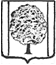 ПОСТАНОВЛЕНИЕАДМИНИСТРАЦИИ ПАРКОВСКОГО  СЕЛЬСКОГО ПОСЕЛЕНИЯТИХОРЕЦКОГО  РАЙОНА  От 06.10.2015                                                                                         № 406	                     посёлок ПарковыйО внесении изменений в постановление администрации Парковскогосельского поселения Тихорецкого района от 09 февраля 2015 года               № 50«Об утверждении Порядка формирования, ведения и утверждения ведомственных перечней муниципальных услуг и работ, оказываемых и выполняемых муниципальными учреждениями   Парковскогосельского поселения Тихорецкого района»В соответствии постановлением Правительства Российской Федерации от 2 июля 2015 года № 670 «О внесении изменений в постановление Правительства Российской Федерации от 26 февраля 2014 года № 151»              п о с т а н о в л я ю:1.Внести в приложение к постановлению администрации Парковского сельского поселения Тихорецкого района от 09 февраля 2015 года № 50                              «Об утверждении Порядка формирования, ведения и утверждения ведомственных перечней муниципальных услуг и работ, оказываемых  и выполняемых муниципальными учреждениями Парковского сельского поселения Тихорецкого района» следующие изменения:	1) в пункте 3:в подпунктах 3 и 4 слова «отдельных» исключить;подпункт 9 после слова «качество» дополнить словами «(в соответствии с показателями, характеризующими качество, установленными в базовом (отраслевом) перечне муниципальных услуг и работ, а при их отсутствии или в дополнение к ним – показателями, характеризующими качество, установленными органом, осуществляющим полномочия учредителя)»;подпункт 11 изложить в следующей редакции:«11) реквизиты муниципальных правовых актов, являющихся основанием для включения муниципальной услуги или работы в ведомственный перечень или внесения изменений в ведомственный перечень, а также электронные копии таких актов»;2) абзац второй пункта 8 изложить в следующей редакции:«Ведомственные перечни, сформированные в соответствии с настоящим Порядком, размещаются на официальном сайте по размещению информации о муниципальных учреждениях (www.bus.gov.ru) и на едином портале бюджетной системы Российской Федерации (www.budget.gov.ru) в информационно-телекоммуникационной сети «Интернет» в порядке, установленном Министерством финансов Российской Федерации, а также  на официальном сайте администрации Парковского сельского поселения Тихорецкого района в информационно-телекоммуникационной сети «Интернет».2. Общему отделу администрации Парковского сельского поселения Тихорецкого района (Лукьянова) обеспечить размещение настоящего постановления на официальном сайте администрации Парковского сельского поселения Тихорецкого района в информационно - телекоммуникационной сети «Интернет».3. Постановление вступает в силу со дня его подписания.Исполняющий обязанности главы Парковского сельского поселенияТихорецкого района					                                  В.В.ЛагодаЛИСТ СОГЛАСОВАНИЯпроекта постановления администрации  Парковского сельского поселенияТихорецкого районаот	№	«О внесении изменений в постановление администрации Парковского          сельского поселения Тихорецкого района от 09 февраля 2015 года № 50«Об утверждении Порядка формирования, ведения и утверждения ведомственных перечней муниципальных услуг и работ, оказываемых и выполняемых муниципальными учреждениями   Парковского сельского поселения Тихорецкого района»Проект  внесен: Начальник общего отдела администрации Парковского сельского поселенияТихорецкого района                                                                            Е.В.ЛукьяноваСоставитель проекта:Ведущий специалистфинансовой службы администрации Парковского сельского поселения Тихорецкого района                                                                          А.Д.РоманченкоВедущий специалист финансовой службы администрации Парковского сельского поселения Тихорецкого района                                                                              Е.А.Воронова